SYLABUSdla studiów pierwszego i drugiego stopnia oraz jednolitych studiów magisterskich (wzór z objaśnieniami dotyczącymi sposobu wypełniania 
poszczególnych sekcji oraz pól obowiązkowych i zalecanych)UWAGA! Przed przystąpieniem do wypełniania sylabusa w USOSweb należy zapoznać się z niniejszym wzorem, a następnie sprawdzić 
w USOSweb w części nieedytowalnej sylabusa określonego przedmiotu: formę/formy i liczbę godzin zajęć, formę zaliczenia oraz przypisaną do niego liczbę punktów ECTS.Widok nazw poszczególnych sekcji sylabusa widocznych po zalogowaniu się do edycji sylabusa 
w USOSweb dla przykładowego sylabusa: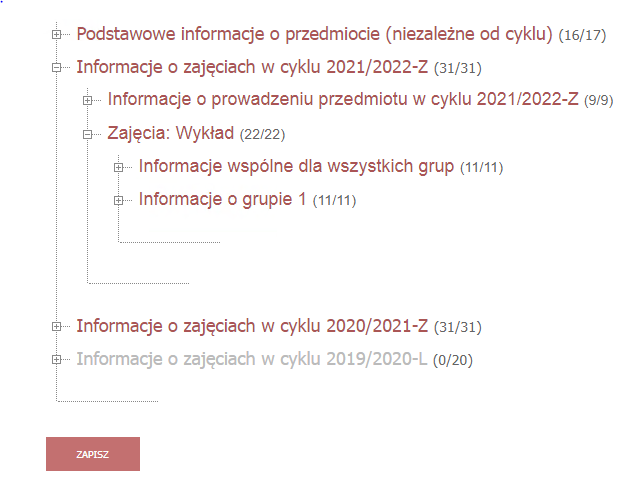 Sekcja 1. Podstawowe informacje o przedmiocie (niezależne od cyklu dydaktycznego – roku 
i semestru akademickiego realizacji przedmiotu)W tej sekcji należy wpisać informacje, które są raczej niezmienne, tzn. nie zmieniają się z roku na rok. Jeśli np. często zmienia się pole literatura przedmiotu, to lepiej tutaj zostawić pole puste, a zamiast tego uzupełnić je "poziom niżej", czyli w sekcji o zajęciach w konkretnym roku i semestrze akademickim (cyklu dydaktycznym).Dane, które są niezmienne przez wszystkie lata akademickie prowadzenia tych zajęć tzn. takie same dla każdego cyklu kształcenia, niezależnie od osoby prowadzącej zajęcia w danym cyklu i nie przewiduje się aby uległy zmianie edytuje się poprzez USOSweb uzupełniając pola po rozwinięciu (kliknięciu znaku plusa znajdującego się obok nazwy) zakładki Podstawowe informacje o przedmiocie (niezależne od cyklu), które są widoczne publicznie na stronie USOSweb jako Informacje ogólne.Sekcja 2. Informacje o zajęciach w cyklu … (rok akademicki oraz semestr realizacji zajęć np. 2020/2021-Z)Sekcja 2a. Informacje o prowadzeniu przedmiotu w określonym roku i semestrze akademickimW tej sekcji należy wpisać konkretne informacje dotyczące prowadzenia całości przedmiotu 
(w przypadku przedmiotu z określoną więcej niż jedną formą zajęć – informacje wspólne dla wszystkich form zajęć) w danym roku i semestrze akademickim (cyklu dydaktycznym). Prosimy unikać ponownego wpisywania tych informacji, które zostały już wprowadzone w sekcji nadrzędnej ("Podstawowe informacje o przedmiocie").Dane dotyczące zajęć realizowanych w określonym roku akademickim (cyklu dydaktycznym) dla przedmiotu jako całości tzn. dane wspólne dla wszystkich form zajęć, z których składa się ten przedmiot lub jeśli przedmiot składa się tylko z jednej formy zajęć dane dla tej formy zajęć, edytuje się poprzez USOSweb uzupełniając pola po rozwinięciu (kliknięciu znaku plusa znajdującego się obok nazwy) kolejno zakładek Informacje o zajęciach 
w cyklu… –> Informację o prowadzeniu przedmiotu w cyklu…, które są widoczne publicznie na stronie USOSweb jako Zajęcia w cyklu....Sekcja 2b. Informacje wspólne dla wszystkich grup (Sekcja 2b będzie występowała tyle razy ile jest form zajęć określonych dla danego przedmiotu)W tej sekcji należy wpisać informacje dotyczące konkretnego typu zajęć (wykładów lub ćwiczeń itp.) wspólne dla wszystkich grup. Poniżej znajduje się dodatkowa Sekcja 2c poświęcona konkretnym grupom zajęciowym – można ją dodatkowo wypełnić osobno dla każdej grupy.Dane wspólne dla wszystkich grup danej formy zajęć w danym cyklu kształcenia edytuje się poprzez USOSweb uzupełniając pola po rozwinięciu (kliknięciu znaku plusa znajdującego się obok nazwy) kolejno zakładek Informacje o zajęciach w cyklu… –> Zajęcia:... –> Informację wspólne dla wszystkich grup, które są widoczne publicznie na stronie USOSweb jako Informacje o zajęciach (wspólne dla wszystkich grup) po naciśnięciu „Więcej informacji” przy typie zajęć w tabeli Zajęcia w cyklu…Sekcja 2c. Informacje o grupie np. 1 (Sekcja 2c będzie występowała tyle razy ile zostało utworzonych grup zajęciowych)To jest sekcja poświęcona konkretnej grupie zajęciowej. Nie należy powtarzać w niej informacji już wpisanych w innych sekcjach.Dane specyficzne dla określonej grupy danej formy zajęć w danym cyklu kształcenia, w sekcji 2c edytuje się poprzez USOSweb uzupełniając pola po rozwinięciu (kliknięciu znaku plusa znajdującego się obok nazwy) kolejno zakładek Informacje o zajęciach w cyklu… –> Zajęcia:... –> Informację o grupie …, które są widoczne tylko dla osób zalogowanych na stronie USOSweb po naciśnięciu „Więcej informacji” przy typie zajęć w tabeli Zajęcia w cyklu…, a następnie „szczegóły” w tabeli Grupy zajęciowe.UWAGA! W przypadku wypełniania sylabusa dla przedmiotu, który ma przypisaną różną liczbę punktów ECTS w zależności od programu fakt ten musi mieć odzwierciedlenie w nakładzie pracy studenta zawartym w polu Uwagi i nakład pracy uczestnika zajęć, a także w informacjach podawanych w innych polach np. Literatura.W przypadku przedmiotów prowadzonych w więcej niż jednym roku akademickim, w trakcie edycji sylabusa określonego przedmiotu w USOSweb istnieje możliwość skopiowania z innego roku akademickiego treści tabel Sekcji 2a i Sekcji 2b dla tego przedmiotu używając przycisku „Skopiuj” znajdującego się nad właściwą tabelą przy pozycji „Skopiuj z cyklu” i liście rozwijalnej dostępnych lat akademickich.Legenda:- czarna czcionka – zapisy oryginalne umieszczone we wzorze sylabusa, stanowiącego załącznik do Zarządzenia nr 50/2020 Rektora Uniwersytetu Papieskiego Jana Pawła II w Krakowie- czerwona czcionka – nowe zapisy odnoszące się do nakładu pracy studenta- niebieska czcionka– objaśnieniaNazwaPole wypełnione automatycznieKod ErasmusPole opcjonalneKod ISCEDPole opcjonalneJęzyk wykładowyPole opcjonalne – Wybór z listy rozwijalnejStrona wwwPole opcjonalneTryb zajęćPole wypełnione automatycznie  – Wybór jednego z trybów Skrócony opisPole opcjonalneOpisPole opcjonalneLiteraturaPole opcjonalneEfekty uczenia sięPole opcjonalneMetody i kryteria ocenianiaPole opcjonalnePraktyki zawodowePole opcjonalneKoordynatorzyPole wypełnione automatycznieStatus sylabusuPole wypełnione automatycznieStrona wwwPole opcjonalneSkrócony opisPole obowiązkowePole obowiązkowe, jeśli nie zostało wypełnione analogiczne pole w Sekcji 1.Krótki opis celów przedmiotu wskazujący czego dotyczy przedmiot.OpisPole obowiązkowePole obowiązkowe, jeśli nie zostało wypełnione analogiczne pole w Sekcji 1.Szczegółowy opis treści kształcenia, zakres problematyki przedmiotu, a w przypadku przedmiotów składających się z więcej niż jednej formy zajęć – w podziale na poszczególne ich formy.LiteraturaPole zalecanePole zalecane, jeśli są wymagane lektury i nie zostało wypełnione analogiczne pole 
w Sekcji 1. Pole może pozostać puste, jeśli student nie musi zapoznawać się z żadnymi lekturami obowiązkowymi oraz materiałami pomocniczymi.Wykaz lektur obowiązkowych, których znajomość przez studenta jest warunkiem zaliczenia przedmiotu – w kolejności alfabetycznej:Nazwisko I., Tytuł, Miejsce rok.Tytuł, red. I. Nazwisko, Miejsce rok.Nazwa aktu prawnego, nazwa organu który go wydał (nie dotyczy Ustaw), data wydania, tytuł aktu, miejsce publikacji (podajemy w nawiasie)...., [w:] Nazwisko I., Tytuł, Miejsce rok...., „Tytuł czasopisma”  nr (rok), s. a–b.... [on line: http://..., dostęp: data]Nazwa aktu prawnego, nazwa organu który go wydał (nie dotyczy Ustaw), data wydania, tytuł aktu, miejsce publikacji (podajemy w nawiasie).Liczba pozycji na liście lektur obowiązkowych musi być skorelowana z nakładem czasu pracy studenta i czasem,  który jest przeznaczony na zapoznanie się nimi zgodnie z rozpisaniem godzin w kolejnym polu niniejszej tabeli, a także uwzględniać dostępność lektur dla studentów.Opcjonalnie jako osobna lista wykaz lektur uzupełniających i innych materiałów zalecanych studentom podejmującym naukę przedmiotu – również w kolejności alfabetycznej.Uwagi i nakład pracy uczestnika zajęćPole opcjonalne w zakresie dodatkowych informacji o przedmiociePole obowiązkowe w zakresie nakładu pracy studenta / obciążenia studenta pracąNakład pracy studenta w godzinach, który w programie studiów jest wyrażony 
w punktach ECTS przy założeniu, że 1 ECTS odpowiada 25-30 godzinom pracy studenta w różnych formach (uczestnictwo w zajęciach, samodzielne przygotowanie się do egzaminu, samodzielna lektura, przygotowanie i prezentacja projektu/pracy, przygotowanie się do zajęć itp.). Punkty powinny uwzględniać także czas studenta poświęcony na wykonanie takich zadań obowiązujących w ramach zajęć z danego przedmiotu jak prace semestralne/roczne/dyplomowe, projekty/ćwiczenia realizowane w laboratorium, prace terenowe itp.Godzina pracy studenta odpowiada godzinie dydaktycznej trwającej 45 minut.Należy rozpisać na poszczególne formy aktywności studenta liczbę godzin jego pracy wynikającą z przeliczenia na godziny liczby punktów ECTS przypisanych do danego przedmiotu widocznych w polu „Punkty ECTS i inne” w części nieedytowalnej sylabusa.Przykład 1 dla przedmiotu prowadzonego w formie 30 godzin wykładu i 30 godzin ćwiczeń, któremu w programie studiów przypisano 4 ECTS, czyli od 100 do 120 godzin pracy studenta: Nakład pracy studenta w godz. 110, w tym aktywność studenta: udział w wykładzie 30, udział w ćwiczeniach 30, przygotowanie do ćwiczeń 15, konsultacje 5, czas na napisanie referatu/eseju/pracy 10, przygotowanie do egzaminu 20, łącznie 110 godzin.Przykład 2 z Drogi formacji prezbiterów w Polsce KEP: jeśli jakiś przedmiot ma 
2 punkty ECTS, to student ma na niego zarezerwowane 50-60 godzin.Jeśli 30 godzin przeznaczono na wykład, pozostaje 20-30 godzin do zagospodarowania w ramach studium własnego. Jeśli przedmiot ma się kończyć egzaminem ustnym, trzeba założyć przykładowo 10 godzin na przygotowanie do niego. Pozostaje 10-20 godzin. W tych ramach można chociażby zadać dodatkową lekturę (przy uważnej lekturze trudnego tekstu, z notatkami, trzeba założyć ok. 4-6 minut na stronę, czyli efektywna lektura nie powinna być dłuższa niż 200 stron tekstu).Strona wwwPole opcjonalneLiteraturaPole zalecanePole zalecane, jeśli są wymagane lektury i nie zostało wypełnione analogiczne pole 
w Sekcji 1 oraz 2a lub są wymagane dodatkowe lektury niewymienione 
w poprzednich sekcjach. Pole może pozostać puste, jeśli student nie musi zapoznawać się z żadnymi lekturami obowiązkowymi oraz materiałami pomocniczymi.Wykaz lektur obowiązkowych, których znajomość przez studenta jest warunkiem zaliczenia danej formy zajęć przedmiotu – w kolejności alfabetycznej:Nazwisko I., Tytuł, Miejsce rok.Tytuł, red. I. Nazwisko, Miejsce rok.Nazwa aktu prawnego, nazwa organu który go wydał (nie dotyczy Ustaw), data wydania, tytuł aktu, miejsce publikacji (podajemy w nawiasie)...., [w:] Nazwisko I., Tytuł, Miejsce rok...., „Tytuł czasopisma”  nr (rok), s. a–b.... [on line: http://..., dostęp: data]Nazwa aktu prawnego, nazwa organu który go wydał (nie dotyczy Ustaw), data wydania, tytuł aktu, miejsce publikacji (podajemy w nawiasie).Opcjonalnie jako osobna lista wykaz lektur uzupełniających i innych materiałów zalecanych studentom danej formy zajęć – również w kolejności alfabetycznej.Efekty uczenia sięPole obowiązkowePole obowiązkowe, jeśli nie zostało wypełnione analogiczne pole w Sekcji 1.Opis stanu wiedzy, umiejętności i kompetencji społecznych, jakie student nabywa 
w wyniku zaliczenia przedmiotu, z użyciem „active verbs” z podziałem na poszczególne kategorie lub bez podziału stanowiące rozwinięcie kierunkowych efektów uczenia się określonych  dla danego przedmiotu w programie studiów 
(w załączniku z wykazem zajęć do stosownej uchwały Senatu UPJPII) 
z uwzględnieniem jego specyfiki i zakresu.Zakres tematówPole obowiązkoweJasny i zwięzły opis treści merytorycznych realizowanych podczas zajęć pozwalający określić jego zakres tematyczny w formie tekstu ciągłego i/lub w podpunktach.Metody dydaktycznePole obowiązkowePlanowane formy/działania/narzędzia/metody nauczania służące osiągnięciu przez studenta efektów uczenia się określonych dla danego przedmiotu. Przykładowe metody: 1. Metody podające (np. wykład informacyjny (konwencjonalny), wykład problemowy, wykład konwersatoryjny, opowiadanie); 2. Metody poszukujące (samodzielnego uczenia się):- problemowe (np. klasyczna metoda problemowa, sytuacyjna, burza mózgów),- ćwiczeniowo-praktyczne (np. ćwiczeniowa, metoda projektu, studium przypadku, SWOT, laboratoryjna, obserwacji w terenie);- dyskusji (panelowa, oxfordzka, okrągłego stołu, punktowana, seminaryjna, referatu);3. Eksponujące (np. pokaz, wystawa, symulacyjna).Metody i kryteria ocenianiaPole obowiązkowePole obowiązkowe, jeśli nie zostało wypełnione analogiczne pole w Sekcji 1.Dokładny opis metod i kryteria oceny pracy studenta sprawdzających osiągnięcie efektów uczenia się, w ramach danego przedmiotu, z uwzględnieniem takich elementów jak forma, czas trwania, kalendarz (okres, częstotliwość), a także 
w przypadku egzaminów terminy zapisów na egzaminy i sesji egzaminacyjnych (także terminy odbiegające od regulaminowych) oraz przykładowe pytania (z już przeprowadzonych zaliczeń lub egzaminów w poprzednich latach) lub zagadnienia egzaminacyjne.Należy określić kryteria oceny umożliwiające weryfikację wszystkich efektów uczenia się dla danego przedmiotu (mogą być one różne dla poszczególnych efektów uczenia się), można określić poziomy ich osiągnięcia. Przykładowe formy pomiaru / metody oceniania pracy studenta: egzaminy ustne lub pisemne, eseje, wypracowania, dysertacje, kolokwia, testy, prace semestralne/roczne/dyplomowe, projekty i ćwiczenia praktyczne, praktyki, ocenianie ciągłe, dzienniczek, samoocena, rozmowa.ProwadzącyPole wypełnione automatycznieStrona wwwPole opcjonalneLiteraturaPole opcjonalneZakres tematówPole opcjonalneMetody dydaktycznePole opcjonalneMetody i kryteria ocenianiaPole opcjonalneUwagiPole opcjonalne